Experience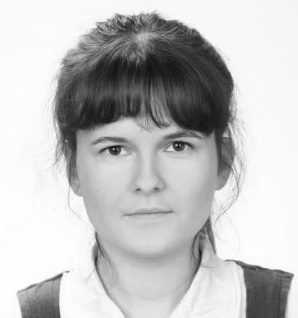 EducationCertificatesCAT ToolsReferencesAvailable on request